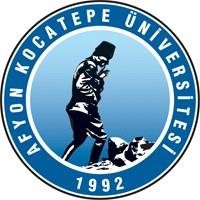                                                      T.C.                          AFYON KOCATEPE ÜNİVERSİTESİ                BAYAT MESLEK YÜKSEKOKULU  MÜDÜRLÜĞÜNE            Aşağıda bilgileri bulunan dersimin ilan edilen notunda maddi hata olup olmadığının  incelenmesini saygılarımla arz ederim.                                                        Tarih                                  :                                                        Öğrencinin Adı ve Soyadı :                                                         İmzası                                : **Tablodaki bilgilerin doldurulması zorunludur. *Maddi hata dilekçeleri, sınavın ilan tarihinden itibaren 5 (beş) iş günü içerisinde verilebilir.                                              İNCELEME SONUCU:                              Maddi Hata Yoktur              Maddi Hata Vardır          	             Gerekçesi / Sebebi : (Harf notu değişikliği var ise mutlaka belirtilmesi gerekmektedir)   …………………………………….               ……………………………………………………………………………………………………………Öğretim Elemanı ( Ünvan ) Ad ve  Soyad        :  	                İmza ve Tarih              : 	   Bölüm (NÖ / İÖ) Öğrenci No ve Cep Tlf Numarası Dersin Adı ( Varsa Grubu ) Dersin Öğretim Elemanı (Unvanı ile birlikte yazılmalıdır) Sınav İlan Tarihi*  İtiraz Edilen Not (Not Girmedi şeklinde ise GR yazın.) 